РЕШЕНИЕ26.11.2018                                                                                                        № 104Об утверждении отчета об исполнении бюджетаза  полугодие 2018 года   В соответствии со ст.31 Положения о бюджетном процессе муниципального образования Заглядинский сельсовет   Совет депутатов решил:             1. Утвердить отчет об исполнении бюджета за полугодие  2018 года. (Приложение)             2. Настоящее решение вступает в силу после его официального опубликования (обнародования).Глава сельсовета – председатель Совета депутатов муниципального Образования Заглядинский сельсовет                                   Э.Н.Гарейшин                          	Приложение к решению Совета депутатовмуниципального образованияЗаглядинский сельсовет                                                                                 от  26.11.  2018        №104Отчетоб исполнении бюджета за полугодие  2018 года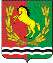 СОВЕТ ДЕПУТАТОВМУНИЦИПАЛЬНОГО ОБРАЗОВАНИЯ ЗАГЛЯДИНСКИЙ СЕЛЬСОВЕТАСЕКЕЕВСКОГО РАЙОНА ОРЕНБУРГСКОЙ ОБЛАСТИНаименование показателяКод дохода по КД                   Исполнено ( тыс.р)Доходы бюджета всего3923,0в том числе собственные доходы1410,5Налог на доходы физических лиц844,2Единый сельскохозяйственный налог168,2Налог на имущество физ. лиц16,2Акцизы 234,1Земельный налог114,9Госпошлина 4,9Арендная плата28,0Доход от продаж материал. активовДенежные взыскания, штрафыНеналоговые платежиИтого безвозмездные поступления2512,5Дотация2421,6Субвенция на ЗАГс4,9Субвенция на воекомат86,0Межбюджетные трансфертыПрочие субсидииПрочие межбюджетные трансферты-Прочие безвозмездные поступленияРасходы бюджета всего4214,3в том числе:210852,8Зар.плата211661,5Прочие выплаты2121,2Начисления на оплату труда213190,12002493,9Услуги связи22149,0Транспортные услуги222Коммунальные услуги223504,5Работы, услуги по содержанию имущества2251214Прочие работы, услуги226678,9Пособия по соц.помощи262пенсии263Прочие расходы29047,5Поступление нефинанс. активов300422,2Увеличение стоимости осн.средств310123,7Увеличение стоимости матер. запасов340298,5250445,4Обслуживание внутр. долга231Межбюджетные трансферты251445,4Безвозмездные перечисления организациям за исключением государственных и муниципальных организаций242Результат исполнения бюджета-291,3